Development of Phasmarhabditis hermaphrodita (and members of the Phasmarhabditis genus) as new genetic model nematodes to study the genetic basis of parasitismP. Andrus and R. RaeLiverpool John Moores University, School of Natural Sciences and Psychology, Byrom Street, Liverpool, L33AF, UK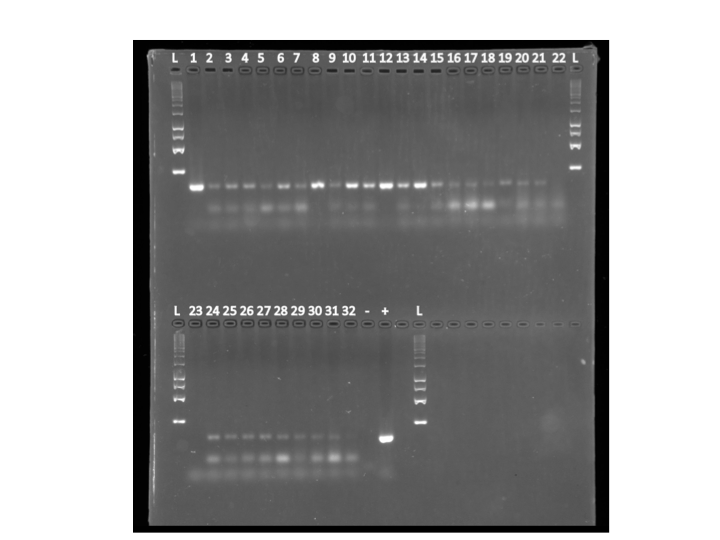 Fig. S1. PCR product of COI gene based on primers by Read et al. (2006) from DNA that was extracted and amplified from Phasmarhabditis hermaphrodita DMG0001 (lane 1), DMG0002 (2), B30 (3), DMG0003 (4), DMG0004 (5), DMG0005 (6), DMG0006 (7), DMG0007 (8), DMG0008 (9), DMG0009 (10), DMG0010 (11), DMG0011 (12), P. neopapillosa DMG0012 (13), DMG0013 (14), P. hermaphrodita AB46 (15), P. neopapillosa DMG0014 (16), DMG0015 (17), DMG0016 (18), P. californica DMG0017 (19), DMG0018 (20), DMG0019 (21), C. elegans N2 (22), Acrobeloides sp. (23), Cervidellus vexilliger (24), Aphelenchus avenae (25), Pelodera teres (26), Pristionchus entomophagus (27), Pristionchus uniformis (28), Steinernema feltiae (29), Steinernema carpocapsae (30), Panagrellus redivivus (31), Heterorhabditis bacteriophora (32), negative control (water as template) (33) and positive control (P. hermaphrodita DMG0001 DNA) (34). L = 1 kb DNA Ladder.